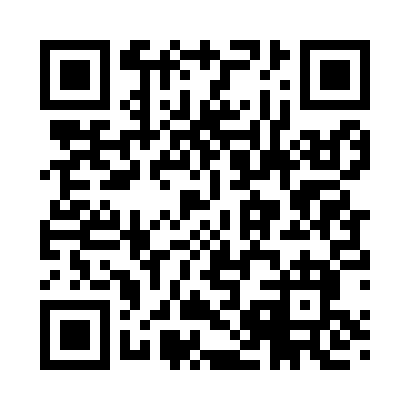 Prayer times for Ellensburg, Washington, USAMon 1 Jul 2024 - Wed 31 Jul 2024High Latitude Method: Angle Based RulePrayer Calculation Method: Islamic Society of North AmericaAsar Calculation Method: ShafiPrayer times provided by https://www.salahtimes.comDateDayFajrSunriseDhuhrAsrMaghribIsha1Mon3:095:121:065:199:0111:032Tue3:095:121:065:199:0011:033Wed3:105:131:075:199:0011:034Thu3:105:141:075:199:0011:035Fri3:115:141:075:198:5911:036Sat3:115:151:075:198:5911:037Sun3:125:161:075:198:5811:028Mon3:145:171:075:198:5811:009Tue3:155:181:085:198:5710:5910Wed3:175:181:085:198:5710:5811Thu3:185:191:085:198:5610:5712Fri3:205:201:085:198:5510:5513Sat3:225:211:085:188:5510:5414Sun3:235:221:085:188:5410:5215Mon3:255:231:085:188:5310:5116Tue3:275:241:085:188:5210:4917Wed3:285:251:085:188:5110:4818Thu3:305:261:095:178:5010:4619Fri3:325:271:095:178:4910:4420Sat3:345:281:095:178:4810:4221Sun3:365:301:095:178:4710:4122Mon3:375:311:095:168:4610:3923Tue3:395:321:095:168:4510:3724Wed3:415:331:095:168:4410:3525Thu3:435:341:095:158:4310:3326Fri3:455:351:095:158:4210:3127Sat3:475:361:095:148:4010:2928Sun3:495:381:095:148:3910:2729Mon3:515:391:095:138:3810:2530Tue3:535:401:095:138:3710:2331Wed3:555:411:095:128:3510:21